Kartkówka 4 ................................................................................................. Imię i nazwiskoW miejsce kropek wpisz  takie liczby, aby działania były poprawne. 3 · 9 <  ……                   6 · 4 > ……..                   5  ·  6 > ………                   24 :   ……..  = 8          25 : ……  = 5                 21: …….  = 7 Odczytaj, ile kosztują 3 piłki.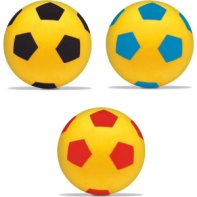 Koszt – 21 zł.– Ile kosztuje 1 piłka? …………………………………………..– Ile trzeba zapłacić za 2 piłki? ………………………………….– Ile trzeba zapłacić za 4 piłki? …………………………………..Dzieci układały w albumie pocztówki z krajobrazami  po 7 widokówek na każdej stronie. Ile wykorzystały widokówek od poniedziałku do czwartku, jeżeli spotykały się codziennie i wykonywały jedną stronę dziennie?(Ważne - ile upłynęło dni i po ile widokówek. Po rozwiązaniu zadania napisz odpowiedź.)Obliczenie:……………………………………………………………Odp……………………………………………………………………Dziadek Bartka pracuje od poniedziałku do piątku  30 godzin, każdego dnia po tyle samo godzin. Ile godzin  każdego dnia pracuje dziadek Bartka?( Znasz ogólną ilość przepracowanych godzin i ilość dni pracy. Zastanów się, jakie wykonasz działanie matematyczne, aby obliczyć ilość godzin każdego dnia). Obliczenie:……………………………………………………………Odp……………………………………………………………………Po rozwiązaniu zadań bardzo proszę o przesłanie kartkówki pocztą elektroniczną na adres  spchruslina2@wp.pl w celu przetestowania możliwości komunikowania się z uczniami. Kartkówka nie będzie oceniana.   Joanna Mróz